          Diplom                   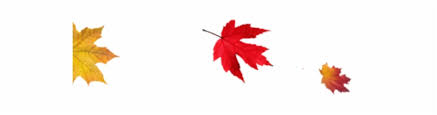 Navn:Har gennemført 
Sensommerløbet 2021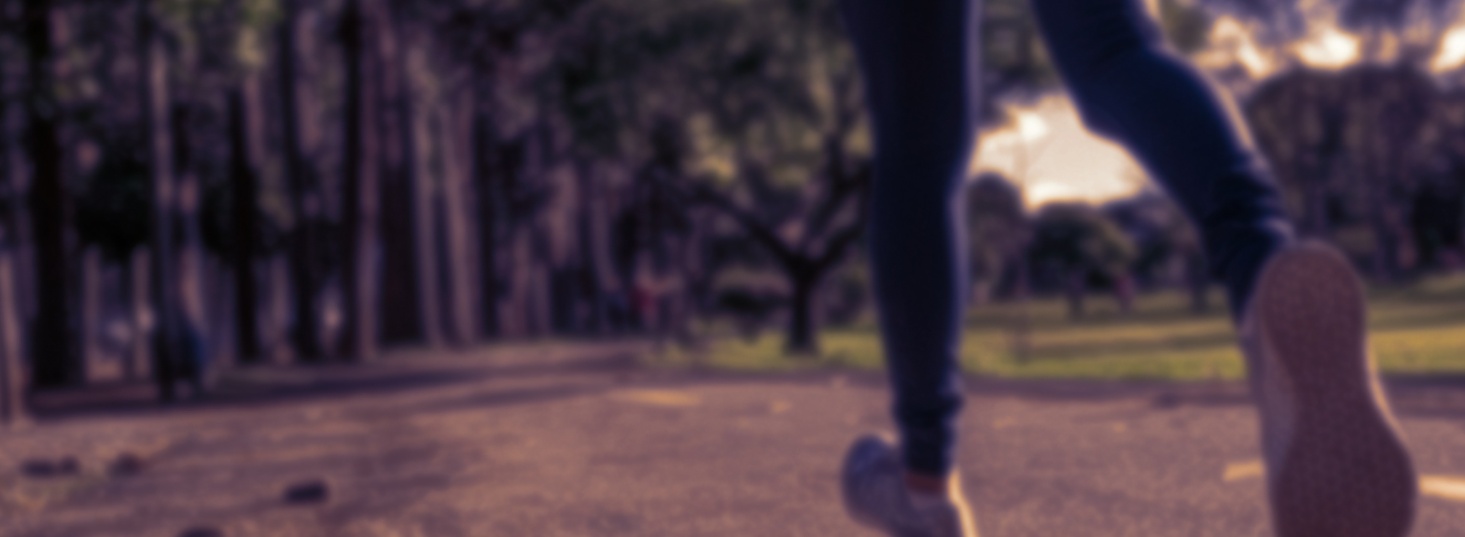 Distance: Tid:Dato:	www.herninglober.dk  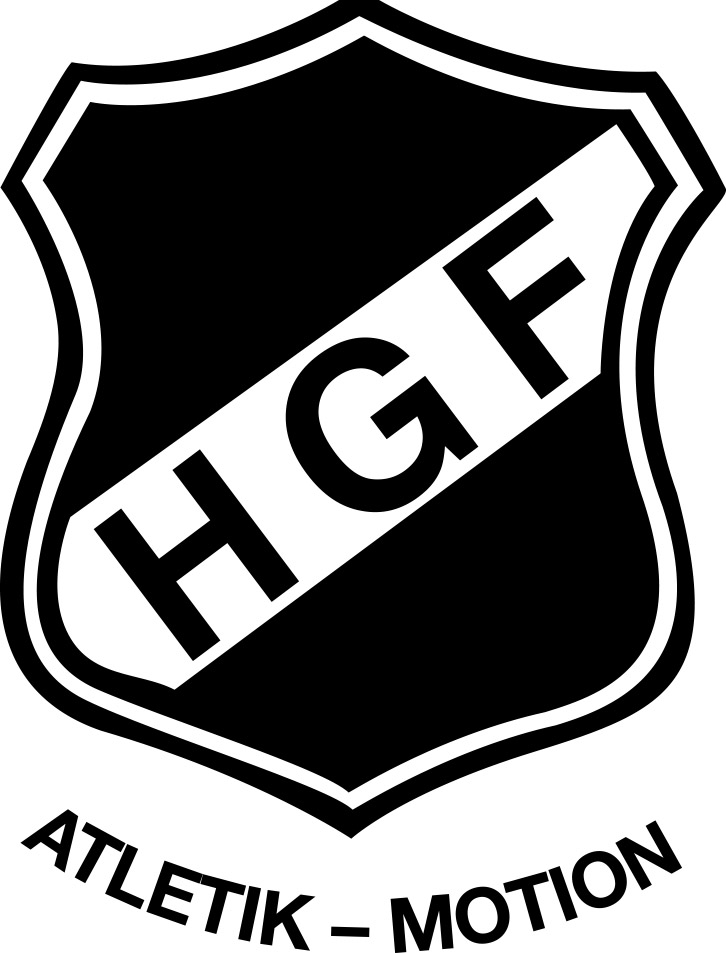 